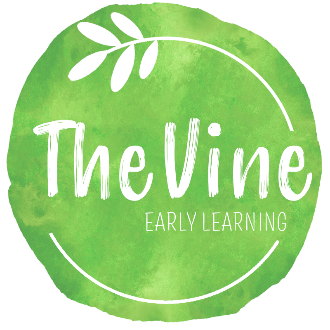 SU00822EMERGENCY CONTACTSI/We, _____________________________________________, the parent(s)/guardian(s) of _____________________________________________ (child’s name) hereby authorize the below listed individual(s) to be contacted in case of emergency while my child is in attendance on The Vine Early Learning, Inc.’s campus.  I/We understand that in my/our absence(s), the listed individual(s) may act as the sole consent for treatment authorization of my/our child._____________________________________________ ________________________________________________________________________________________________________________________________________Contact One: Legal Name, Address, Telephone, Relationship to Child_____________________________________________ ________________________________________________________________________________________________________________________________________Contact Two: Legal Name, Address, Telephone, Relationship to ChildBy signing below, I/we acknowledge and understand that the above listed individual(s) may be contacted by The Vine Early Learning, Inc. with private information if I/we are unable to reached in the event that there is an emergency with my/our child at the discretion of the Director._________________________ Date        _____________________________________________ Parent/Guardian Signature